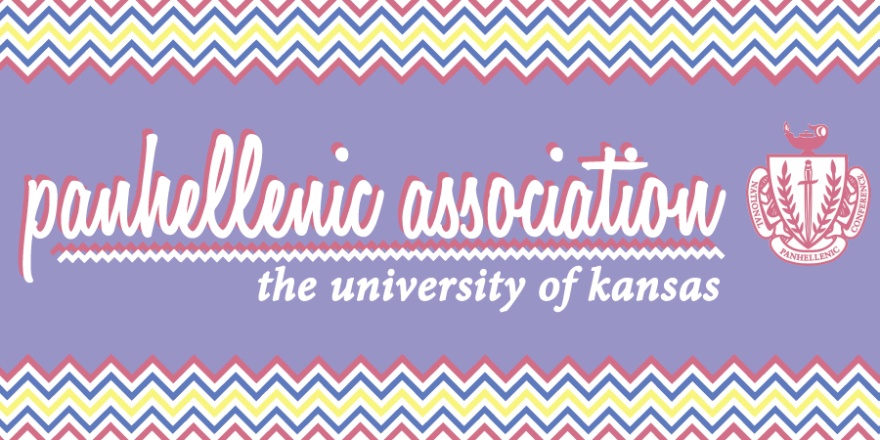 Panhellenic AssociationAgendaDelegatesAlpha Chi Omega10/20/2015Call meeting to orderRoll CallPanhellenic CreedGuest SpeakersAll Greek UpdateExecutive officer reportHannah Reinhart, President: phapresident@ku.edu Hard Alcohol Ban Update Boys are proposing an implementation policy of how they are going to enforce the hard alcohol ban. It will be voted on at their next council. Will update you all if it passes and if you want a copy of it email me directly.We do not need to pass this same thing because we already do not allow alcohol in our own chapter facilities and we already have passed an amendment that supports IFC and their actions taken to move forward with the successful implementation of this ban in their facilities.Applications are live after council tonight! They are due November 3rd at 11:59 pm. Applications go live after this council meeting. EXCEPT for recruitment positions. We are proposing that there is a director of formal and director of informal recruitment. We will be sending out the bylaw changes in the email with the minutesWe will take an online poll next Tuesday that you will need to respond to via email about passing by law changes for recruitment positions. Recruitment applications will go out October 27 if it passes and then be due November 3 as well to keep everyone on track for elections on the 10thPlease encourage your members interested in Panhellenic to contact us directly to discuss them running for the position and helping them figure out what position would be best for themDue Nov. 3rdElections are November 10th at 6:00 pm in the Big 12 roomAbby Walsh, Vice President: phaadminaffairs@ku.eduWe rely on you to get the information from council to your chapter exec boards and members. We know it’s getting toward the end, but please remember how important you are!Hannah Rivas, Public Relations: phapr@ku.eduLast week’s Alumna of the Week was KKG and they didn’t send anything, if KKG wants to I can post at a later date just please send in a short paragraph, quote and picture of an alumna!KD’s Alumna of the Week is this week :) please talk to your PR chairs about sending these in!PHA exec applications, RT me after council and help promote the applications!Check your websites to please have a link of kupanhellenic.org! I need this for my AFLV binder.Kaitlin Wilson, Risk Reduction: phariskmgmt@ku.eduTonight we will be voting on the changes to the social policy that were proposed last week. Additionally, we will be proposing an extension on the policy under new business. Sorry, the boys are late to the game (shocker) the extension is based on their changes and we will vote on those next councilPlease talk with your social chairs/risk manager about getting PNFs and guests lists in on time. I've been receiving so many late and incorrect PNFs lately. I know it's almost the end of the semester but we need to finish up strong. PLEASEI will not be collecting fire drill forms because I know that it is in your bylaws to complete the fire drills and the fire department keeps record of that. So make sure you are doing them, but I don't need the paperwork.Still do themThis Wednesday 10/21 is the next Thrive meeting. It will be held at 8pm at Alpha Chi Omega. Food will be provided.  But come to the next one! Date and time TBDKatie Rudolph, Recruitment: phaassistrecruit@ku.eduHRC interviews are this Friday! Congratulations to Bridget Adcock, Ashlynn Waterman, Sara Prendergast, and Josie Owens on interviewing!Congratulate these girls about getting an interview and we will let you know the results!Please get checks to me!
Johanna Hecht, Interfraternal Relations and Membership Development: pharelations@ku.eduJunior Panhellenic: Make sure your chapter selects a JPHA Delegate by Tuesday at 9pm. Your chapter president has received emails about this but confirm with them tonight that they have. Please make sure this happens!CARE Advocates: Applications due Friday by 5pm. Can be found on the Greek Life Programs page on Rock Chalk Central.Keep having women apply! Keep asking questions!!! I want to clear up anything that you might be confused about2 women from each chapterLeadership Scholarship: Have members apply who are interested in going on the Nicaragua trip!! It’s on the Panhellenic Rock Chalk Central page.This can be used to Nicaragua, which is an amazing opportunity!Sister Chapters: Plan those events because the semester is more than halfway over!!Thanks!November 4th – presidents and delegates need to be at a meeting regarding turnover for your chaptersMeredith Harrington, Scholarship: phascholarship@ku.eduScholarship Banquet Sunday, Nov. 15th @ 11am in the Jayhawk room of the Union. Scholarship chairs should be selecting 10 members from each chapter to goSecond annual banquet; let’s go! Your scholarship chair determines who gets to go. Three awards will be out and these are the senior awards! $250 toward their tuition next semester, and a great way to reward women in our community!Senior Award applications are live on rock chalk central and are due Sunday, Nov. 8th. Three recipients will receive $250 scholarships!The scholarship chair roundtable is this Sunday @ Noon in the Wheat roomCaroline Gish, Community Service: phacommservice@ku.eduNicaragua School Build of 2016 Applications are now on Rock Chalk Central. Please let your members know that there are scholarship and fundraising opportunities for this.They are live and they are due later this semester! This is a week at the end of May, and you are committing to the whole time. Due right before Thanksgiving break and we are determining the exact cost. This is an amazing opportunity for service, please consider going!Circle of Sisterhood T-Shirt order is still going on. Ambassadors should be making sure the sign up details are sent out.Due this week! Contact Olivia Feathers!Callie Flading, Judicial Affairs: phajudicial@ku.eduNo reportDelegate ReportsAlpha Chi Omega: Meghan Saravanja, axophi.panhellenicdelegate@gmail.com  Functions! Initiation! Elections!Alpha Delta Pi: Alexandria Warner, taupanhellenic@gmail.com Functions! Intiation!Alpha Gamma Delta: Macy Heath, AGDcampusrelations.eb@gmail.comDad’s! Sisterhood event! 6-9 in the Union Pearls and Poker!Chi Omega: Jen Pyle, jmpyle@ku.edu  Community service! Owloween!Delta Delta Delta: Erica Gillmeister; egillmeister@ku.edu Initiation! Sisterhood! Women got to visit St. Jude! Date party!Delta Gamma: Mackenzie Bloom, bkdgpanhellenic@gmail.com Dad’s! Homecoming! Sisterhood!Gamma Phi Beta: Ashley Falkner; kugphipavp@gmail.com Dad’s! Formal!Kappa Alpha Theta: Ashley Maska, ashleymaska@ku.edu Sisterhood event! Homecoming! Elections!Kappa Delta: Caroline Jacobs, caroljacobs815@gmail.comMovies with Delta Chi! Date party!Kappa Kappa Gamma: Anna Korroch, a326k058@ku.edu Initiation! Date party!Pi Beta Phi: Colleen Hagan, cm.hagan@sbcglobal.net Dad’s! Pumpkins! Nationals! New member bonding!Sigma Kappa: Emily Kaplan, emjkap@gmail.com Dad’s! Date party! Advisor Report: Royonah Marble, royonah-marble@ku.edu No reportOld BusinessSocial Policy RevisionsKappa Delta moves to pass the Social Policy RevisionsAlpha Chi Omega secondsMotion passes 12-0New Business – all will be attached in minutes tonight!Recruitment Bylaw Revisions – VOTING ON TUESDAY VIA EMAILFirst year the position was into 2. Definitely was a learning experience. We are going to stick with the two-person model. Informal vs. Formal. Both positions will have to stay over the summer to help with formalFormal – all FFR thingsInformal – all COR things, will work closely with the return of Sigma Delta TauHopefully this is how it will stay! Send women Social Policy Extension RevisionsKeeping themes appropriateNot allowing members to be sober monitors during their new member periodStanding Rule ChangesThese are change in regards to recruitment in an effort to make gray areas more clear.AdjournmentChi O moves to adjourn, KD seconds~~~***NEXT COUNCIL: November 3rd at Delta Gamma***~~~